GUIA DE TRABAJOS PRACTICOS N 6ESPACIO CURRICULAR: GEOGRAFIA ARGENTINACURSO: 3eros.DIVISIONES: 1era, 2da, 3era, 4ta, 5ta, 6taTEMA: GRANDES UNIDADES ESTRUCTURALES-RELIEVES (montañas, mesetas, llanuras)1-LECTURA COMPRENSIVA Y RESPONDESobre que placas se sustenta el territorio Argentino.La placa Nazca al subducciona r por debajo de la Placa  Sudamericana, que consecuencias se produjo?Localiza en un planisferio las placas tectónicas.Copia el cuadro de la síntesis de la evolución estructural del territorio Argentino.2-Realiza una red conceptual de: los relieves Montañosos-Mesetas –Llanuras.3 –Localiza los relieves en el mapa de Argentina.(detallados en las 3 últimas imágenes enviadas)4-Busca imágenes que representen a cada relieve de la Argentina.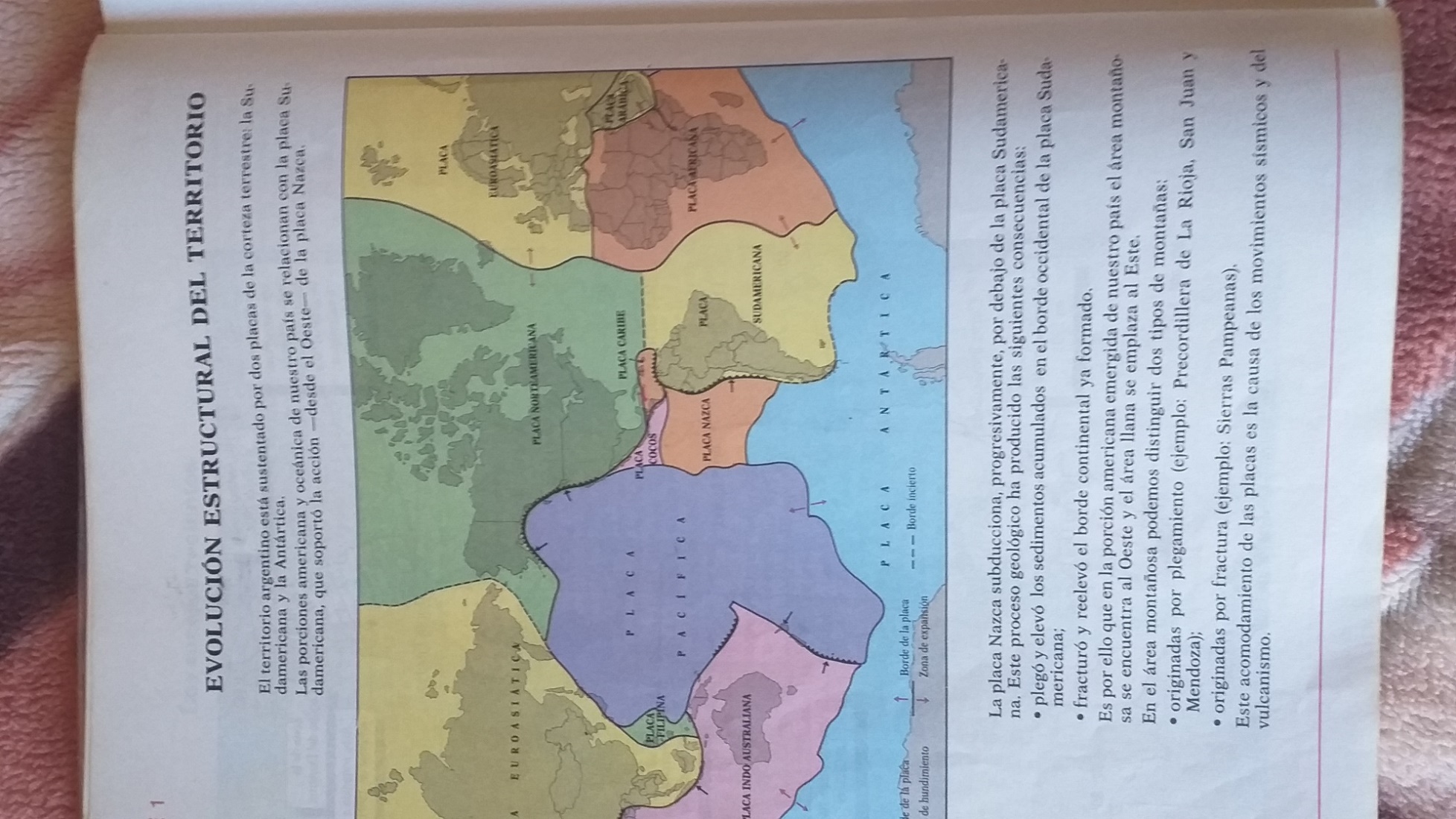 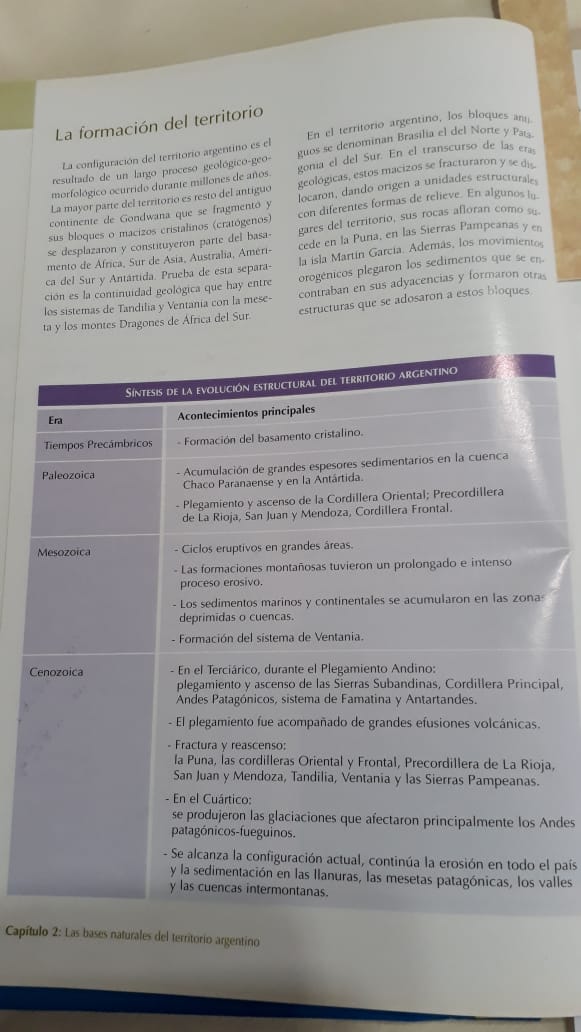 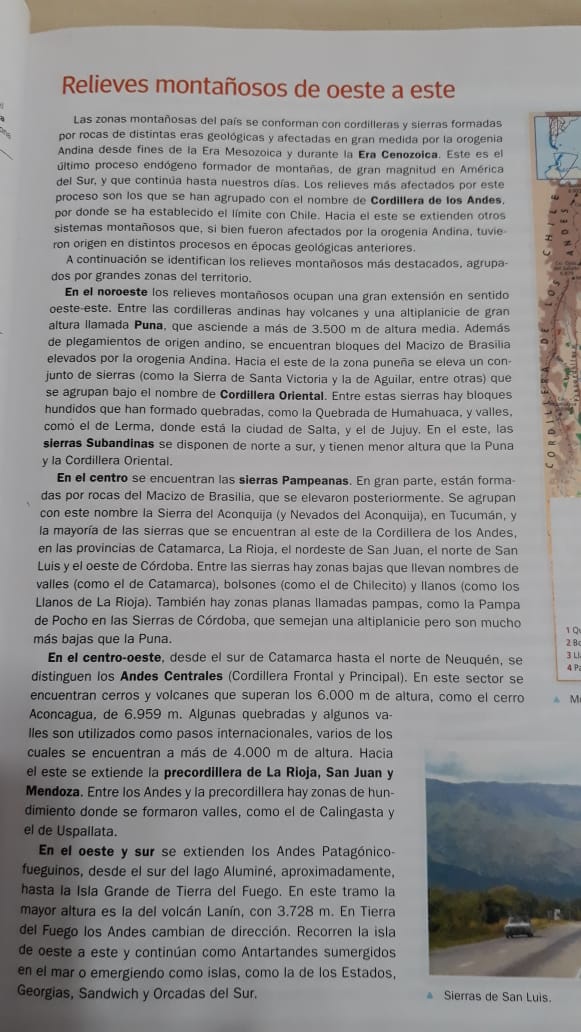 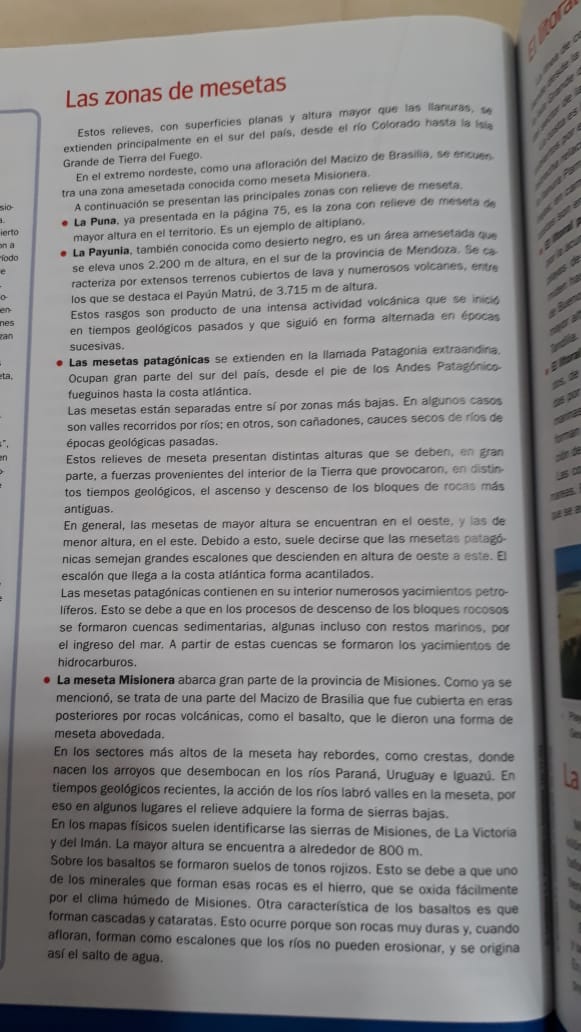 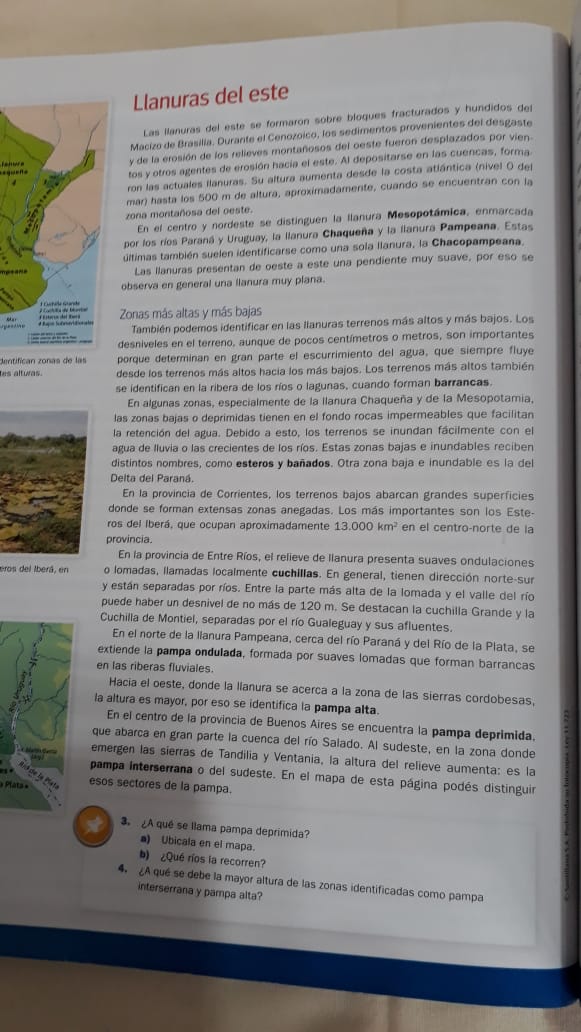 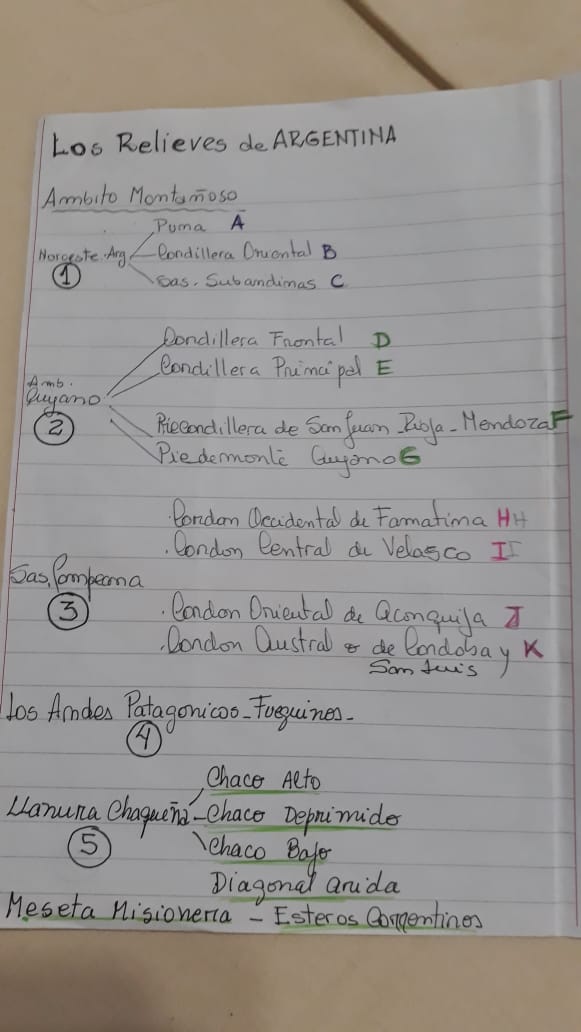 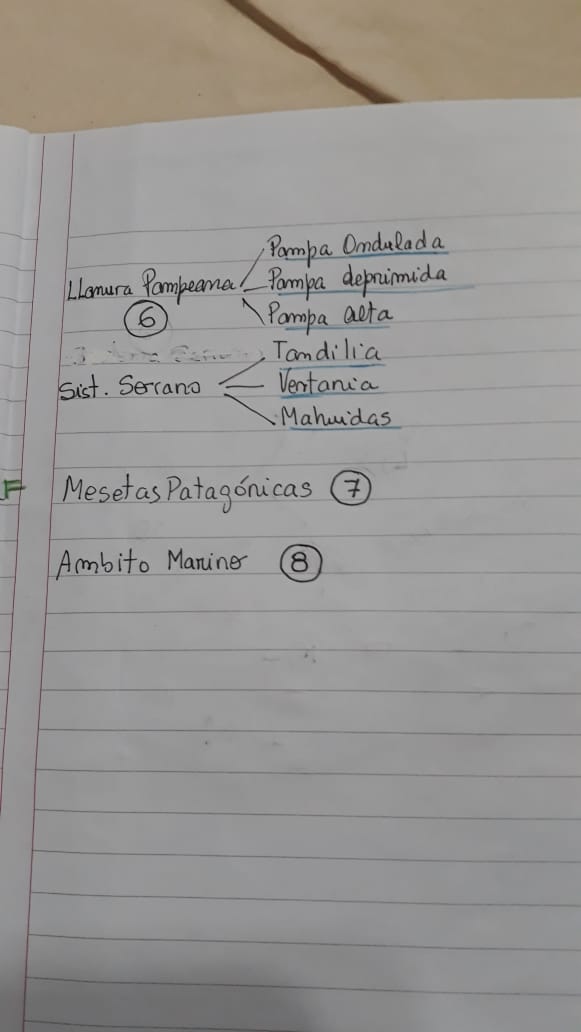 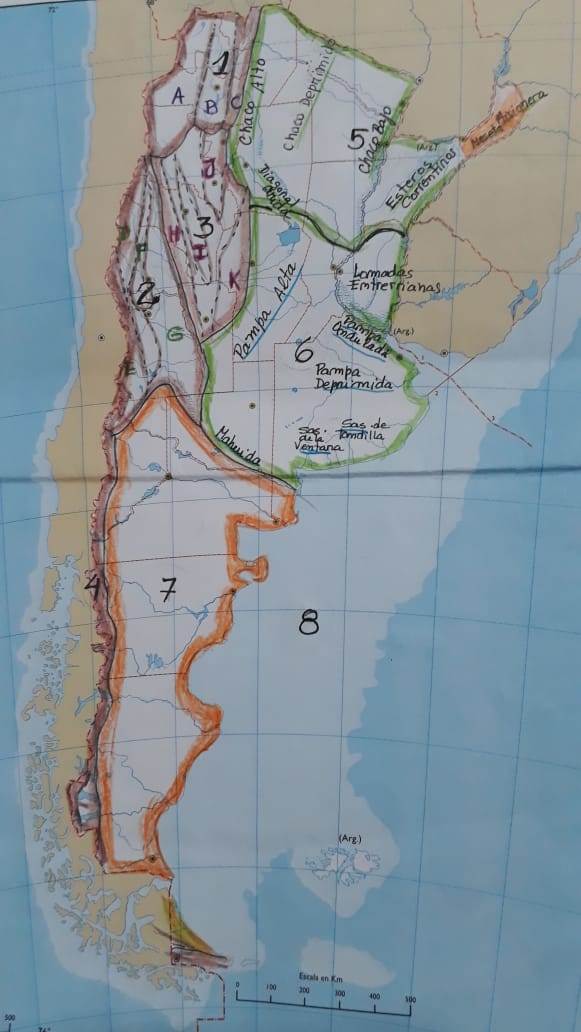 ESCUELA DE COMERCIO Nº1 “JOSÉ ANTONIO CASAS”